1. Educational stage and class:• primary school - grade VII2. Subject:• religion3. Topic of the course:The Decalogue as a signpost to Heaven4. Duration of classes:45min5. Justification for the choice of topic:In the seventh grade, students are familiarized with the individual commandments. The Decalogue is an elementary in the life of every Christian. We relate it in a special way to God and our neighbor, and also to ourselves.6. Justification for the use of technology:Thanks to the use of ICT methods, students will learn the basic information about the Decalogue more easily.7. General purpose of the lesson:The student knows that the Decalogue is a gift from God to man.8. Detailed objectives of the classes:• The student is able to name all commandments as well as their distribution• The student knows that keeping the commandments is a condition for gaining eternal life• The student can tell how to live according to God's commandments, can give examples of sins against a given commandment9. Methods and forms of work:KahootQuizzizWordwallLearningAppsYouTube platform resourcesOnline version of the Bible from deon.plelements of the discussion10. Teaching aids:A computer with access to the InternetMicrophone11. Technology requirements:A computer connected to the Internet or the Students should have access to their own phones / smartphones: at least one per pair.12. Course of classes:Activity No. 1Topic: Introduction- an introduction to the topicDuration: 10 minutesActivity description:After prayer and a short introduction to the subject of catechesis, the decalogue from Holy Scripture is read - Ex 20, 1-17 (selected person).https://biblia.deon.pl/rozdzial.php?id=70Then a short repetition of the content of the decaloguehttps://wordwall.net/pl/resource/7787633/religia/dekalogActivity No. 2Topic: Development of the issueDuration: 15 minutesActivity description:Students watch the video on YouTube and a discus on the content and division of the commandments follows: https://www.youtube.com/watch?v=TSuFB9Y3MFActivity No. 3Topic: Sins against the commandments - life situationsDuration: 10 minutesActivity description:In the discussion, students give examples where a person transgresses the commandments (sins).https://learningapps.org/15223721Activity No. 4Topic: EndDuration: 10 minutesActivity description:Summarizing the catechesis, the students compete with each other in the kahoot game:https://create.kahoot.it/details/1512fbce-b688-4ec7-8cb6-7eebb99a684713. Method of evaluation of classes:As part of the evaluation, students solve a quizzhttps://quizizz.com/admin/quiz/5c0186010345ed001aee95cf/dekalog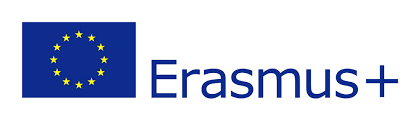 Smart school for smart ageReligion - The Decalogue as a signpost to Heavenprimary school - grade VII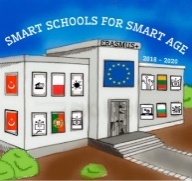 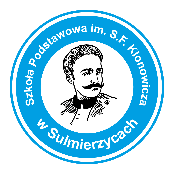 